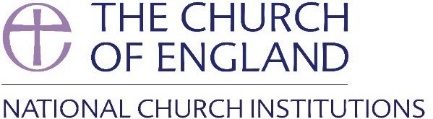 Guide for Churches on Fundraising Regulation and Church Giving IntroductionThe Fundraising Regulator, which oversees charity fundraising standards across England, produces the Fundraising Code of Practice. It provides guidance on standards that apply to all fundraising; standards that apply to working with others – volunteers, children, commercial partners, and standards that apply to the different types of fundraising activity – collections, events, raffles etc. All PCCs are charities, regardless of whether they need to register with the Charity Commission, and any request that the church makes for giving, from promoting regular giving to holding a fete, is fundraising. So, the Code of Fundraising Practice applies to all churches. In this guide we have highlighted the values that underpin the Code and some of the key standards that apply to all giving.Supporting Values of the CodeAll the standards in the code are based on four supporting values:Legal – all fundraising must meet the requirements of the lawOpen – fundraisers must be open about their processes and willing to explain themHonest – fundraisers must act with integrity and not be misleading about the cause they are fundraising for or the way in which a donation will be usedRespectful – fundraisers must demonstrate respect whenever they contact peopleKey Points for ChurchesBehaviour when fundraisingAs well as defining the four values above, the Code also gives some specific guidance on fundraising behaviour:You must take into account the needs of a giver who may be in vulnerable circumstances or need extra support to make an informed decision. If you suspect that a giver lacks the capacity to make a decision, they should not be asked for a gift. If you discover this lack of capacity at a later point, the gift must be returned.  There is a separate factsheet giving more guidance in this area.You need to ensure that you allow a giver to make an informed decision, which means not leaving out relevant information or making inaccurate, ambiguous or exaggerated claims. If you make a claim that is likely to be taken literally, you must make sure there is evidence to prove it.When asking for support, you can use reasonable persuasion, but not in a way that is an unreasonable intrusion on a person’s privacy, is unreasonably persistent or places undue pressure. You must not continue to seek support if a person indicates, by word or gesture, that they don’t wish to continue.You must not unfairly criticise other people or organisations or encourage a giver to cancel or change an existing gift in favour of supporting a different organisation.Taking ResponsibilityPCC Members are effectively Charity Trustees and, as such, they have a duty to take overall responsibility for the giving activity of the Church. That doesn’t mean they can’t delegate organisational roles or that every last detail needs to be discussed at a PCC Meeting. But it does mean that the PCC must:Be aware of the Code of Fundraising Practice and ensure that those who supervise fundraising on its behalf follow the standards.Be the body within the church that agrees what types of fundraising activity are used and for what purposes funds are raised.Ensure that all money raised is received and accounted for by the church, and that funds raised are only used for the purposes for which they were given. Accepting, refusing and returning giftsGenerally, a charity must not refuse or return a gift that was made through an informed choice to support its aims. However, it can take the ethics and values of the giver into account, as long as it can demonstrate that accepting a gift would be detrimental to the charity’s aims. This could be because equivalent value gifts from other supporters or funders might be lost, or loss of volunteers whose services would be of at least the same value. Decisions to refuse or return a gift must be taken by the PCC, or through a process it has set up, and a record made of each case.Restricted and Unrestricted Use of FundsGifts must only be used for the purpose for which they are raised. So it is important to think carefully about the wording used when the gift is requested – do you want to be able to spend the money on any of the Church’s work (these are called ‘unrestricted funds’), or are you trying to raise it for a specific purpose (creating ‘restricted funds’)? If you are fundraising for a specific project or item, you must include in any fundraising material a statement that explains what will happen to any surplus funds if you raise more than you need and what will happen to donations if not enough funds are raised.  You might write something like:  “If we raise more than we need, or not enough money is raised to proceed, any surplus or unused funds will be used for the ongoing ministry of the church”. Processing personal informationMost forms of fundraising involve collecting and processing personal information. All the usual regulations on data protection and privacy apply to fundraising, and you can find more guidance on this on the Parish Resources website.More InformationYou can consult the full Code of Fundraising Practice on the Fundraising Regulator’s website.Treating Donors Fairly for guidance on working with givers who may be in vulnerable circumstances.This document has been produced by Action Planning for the National Giving Team of The Church of England.Church House, Great Smith Street, London, SW1P 3AZ (giving@churchofengland.org) 